20. 05. 2020 r., gr. IVDzień dobry „Stokrotki”Na pewno pamiętacie figurę geometryczną – kwadrat oraz wierszyk o nim:„Kwadrat to taka dziwna figura,
bo nie wiadomo gdzie dół, a gdzie góra.
Do góry głową i na dół głową,
zawsze wygląda jednakowo.
Ma równe kąty, ma równe boki,
Tak samo długi jest, jak i szeroki
A kto nie wierzy, to niech sam zmierzy.”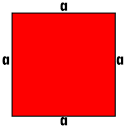 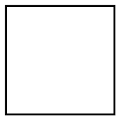 *Jeżeli złączymy 6 kwadratów to powstaną sześciany. 
Poniżej są sześciany, które różnią się między sobą wielkością i kolorem.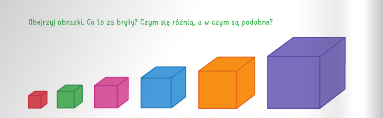 *Spróbuj zbudować sześciany z klocków, którymi bawisz się w domu oraz zbuduj z sześcianów budowlę, zwierzę, kwiatka itp.; 
Tak wygląda rozłożony sześcian czyli jego siatka*Karta pracy, cz. 4, s. 40. Oglądanie sześcianów. Określanie różnic 
i podobieństw między nimi. Oglądanie rozłożonego sześcianu – jego siatki. Liczenie kwadratów. Rysowanie na każdej ścianie innego owada. Oglądanie obrazków sześcianu w różnym położeniu.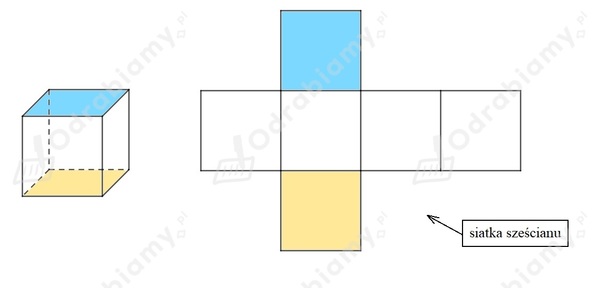 * Karta pracy, cz. 4, s. 41. Rysowanie szlaczków po śladach, a potem – samodzielnie. Rysowanie motyla po śladach. Kolorowanie rysunku. 
Rysowanie po śladzie drogi motyla do stokrotki.*Ćwiczenia logorytmiczne. Rób to, o czym mówi wiersz. „Zrób do przodu cztery kroki,
 i rozejrzyj się na boki. 
Tupnij nogą raz i dwa,
 ta zabawa nadal trwa. 
Teraz w lewo jeden krok,
 przysiad, i do góry skok. 
Zrób do tyłu kroków trzy,
by koledze otrzeć łzy.
Klaśnij w ręce razy pięć,
 na klaskanie też masz chęć! 
Wokół obróć się, raz dwa, 
piłka skacze hop-sa-sa.
 Ręce w górę i na boki, 
zrób zajęcze cztery skoki. 
Gdy się zmęczysz, poleż sobie, 
i wyciągnij w górę nogę.”*Karta pracy, cz. 4, s. 42. Liczenie pszczół. Łączenie pszczół z obrazkiem plastrów, do których lecą. Kończenie kolorowania plastrów miodu. Oglądanie zdjęć. Słuchanie nazw produktów, które otrzymujemy dzięki pszczołom.* Zabawa muzyczna do utworu A. Vivaldiego Cztery pory roku „Wiosna” z rodzicem lub rodzeństwem.https://youtu.be/Z_tk-AhlA1oDziecko wycina różne kwiaty z kolorowego papieru i układa je na niewielkim  kawałku materiału. Podczas zabawy dziecko i rodzic wchodzą w role wiosennego wiatru, który pojawił się nad majową łąką. Dziecko z rodzicem chwyta kawałek materiału i unosi go w górę.
 Ilustrują muzykę następującym ruchem: 
− fragment wykonany głośno: 
poruszanie materiałem w taki sposób, aby kwiatki podskakiwały wysoko, 
− fragment wykonany cicho: delikatnie poruszanie materiałem, w taki sposób, aby kwiatki podskakiwały niezbyt wysoko, 
-wolne poruszanie się w prawą stronę, 
- wolne  poruszanie się w lewą stronę,
- położenie materiału na podłodze,
- improwizacje ruchu wiatru, bieganie po pokoju zgodnie z charakterem muzyki,
-położenie się na podłodze, nieznaczne poruszanie rękami i nogami, ale coraz wolniej, aż na koniec zabawy wiatr cichnie i wszyscy zastygają bez ruchu. * Drogi  Rodzicu! Poczytaj dziecku ciekawostki o biedronkach.Biedronki należą do rodziny chrząszczy. Przechodzą przez stadia przeobrażenia (jak np. motyl). W Polsce najczęściej spotykanymi gatunkami biedronek są dwukropki i siedmiokropki, co oznacza, że liczba kropek nie wskazuje na wiek, tylko na gatunek. Biedronki są pożyteczne, bo zjadają mszyce – szkodniki roślin.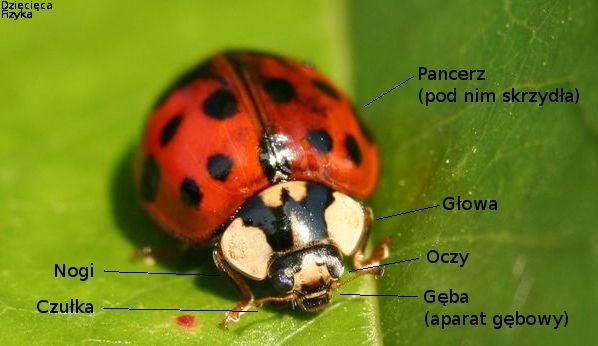 Przyjrzyj się budowie biedronki, ciało jej pokryte jest pancerzem, pod którym
 są skrzydła, na głowie ma oczy i aparat gębowy oraz czułki; porusza się za pomocą nóg. * Wykonaj biedronkę z rolki po papierze toaletowym, możesz również zrobić motylka.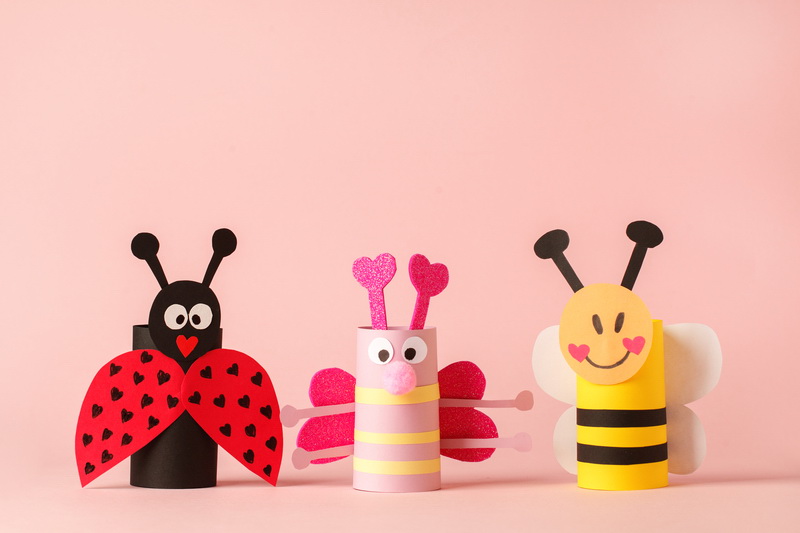 Życzę Wam fajnej zabawy i miłego dnia!Proszę o przysyłanie zdjęć umieszczanych na stronie naszego  przedszkola!